Publicado en Madrid el 27/10/2022 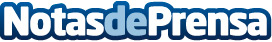 La Rollerie renueva su carta de invierno con nuevas recetas de temporadaLos restaurantes de la cadena La Rollerie ofrecen a sus clientes la ventaja de contar con una cocina siempre abierta, la comodidad unos establecimientos decorados al nivel de los mejores locales del país, y en un amplio horario de atención al públicoDatos de contacto:Pura De ROJAS619983310Nota de prensa publicada en: https://www.notasdeprensa.es/la-rollerie-renueva-su-carta-de-invierno-con Categorias: Franquicias Gastronomía Madrid Emprendedores Restauración Actualidad Empresarial http://www.notasdeprensa.es